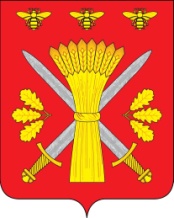 РОССИЙСКАЯ ФЕДЕРАЦИЯОРЛОВСКАЯ ОБЛАСТЬТРОСНЯНСКИЙ  РАЙОННЫЙ СОВЕТ НАРОДНЫХ ДЕПУТАТОВРЕШЕНИЕ     22 марта    2017 года                                                                           №47          с. Тросна                                                            Принято на седьмом заседании                                                            районного Совета народных                                                            депутатов  пятого созыва  О внесении изменений  в Положение «О муниципальнойслужбе в Троснянском районе Орловской области»,утвержденное решением Троснянского районного Совета народныхдепутатов от 29 декабря 2015 г. №407 "О муниципальной службе в Троснянском  районе  Орловской области"На основании Трудового кодекса РФ,  Федерального закона от 02.03.2007 N 25-ФЗ "О муниципальной службе в Российской Федерации", Закона Орловской области от 09.01.2008 N 736-ОЗ "О муниципальной службе в Орловской области", Устава Троснянского района Троснянский районный Совет народных депутатов решил:1. Внести в Положение «О муниципальной службе в Троснянском районе Орловской области», утвержденное  решением Троснянского районного Совета народных депутатов от 29 декабря 2015 г. №407 "О муниципальной службе в Троснянском  районе  Орловской области" следующие изменения:1) в пункте 3 статьи 21 слова «руководитель аппарата Троснянского районного Совета народных депутатов - 2,5;» исключить;2)в пункте 3 статьи 21 слова «председатель контрольного органа -2,7;» заменить словами «председатель контрольного органа -2,5»3) дополнить статьей 34 следующего содержания:«статья 34.17. Представление сведений о размещении информации в информационно-телекоммуникационной сети "Интернет" 1. Сведения об адресах сайтов и (или) страниц сайтов в информационно-телекоммуникационной сети "Интернет", на которых гражданин, претендующий на замещение должности муниципальной службы, муниципальный служащий размещали общедоступную информацию, а также данные, позволяющие их идентифицировать, представителю нанимателя представляют: 1) гражданин, претендующий на замещение должности муниципальной службы, - при поступлении на службу за три календарных года, предшествующих году поступления на муниципальную службу; 2) муниципальный служащий - ежегодно за календарный год, предшествующий году представления указанной информации, за исключением случаев размещения общедоступной информации в рамках исполнения должностных обязанностей муниципального служащего. 2. Сведения, указанные в пункте 1 настоящей статьи, представляются гражданами, претендующими на замещение должности муниципальной службы, при поступлении на муниципальную службу, а муниципальными служащими - не позднее 1 апреля года, следующего за отчетным. Сведения, указанные в пункте 1 настоящей статьи, представляются по форме, установленной Правительством Российской Федерации. 3. По решению представителя нанимателя уполномоченные им муниципальные служащие осуществляют обработку общедоступной информации, размещенной претендентами на замещение должности муниципальной службы и муниципальными служащими в информационно- телекоммуникационной сети "Интернет", а также проверку достоверности и полноты сведений, предусмотренных пунктом 1 настоящей статьи.»4. Контроль за исполнением данного решения возложить на комитет по образованию, культуре, молодёжной политике и спорту.5. Настоящее решение вступает в силу со дня обнародования.Председатель районного                                                Глава районаСовета народных депутатов                                     В.И. Миронов                                                А.И. Насонов